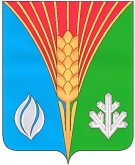 АдминистрацияМуниципального образованияАндреевский сельсоветКурманаевского районаОренбургской областиПОСТАНОВЛЕНИЕ05.02.2021 № 09-пО проведении публичных слушаний по проекту решения о внесении изменений и дополнений в Устав муниципального образования Андреевский сельсовет Курманаевского района Оренбургской областиВ соответствии со ст. 28 Федерального закона от 6 октября 2003 года № 131-ФЗ «Об общих принципах организации местного самоуправления в Российской Федерации», Положением о публичных слушаниях на территории муниципального образования Андреевский сельсовет Курманаевского района (утверждено решением Совета депутатов № 163 от 05.07.2018 г.):1. Провести публичные слушания по проекту решения Совета депутатов (Приложение № 1) «О внесении изменений и дополнений в Устав муниципального образования Андреевский сельсовет Курманаевского района Оренбургской области» (далее - проект решения):            - слушания – 19.02.2021 года в 12 часов местного времени по адресу: с. Андреевка ул. Ленинская, 19 (в ДТ «Колос»);                       - слушания – 19.02.2021 года в 14 часов местного времени по адресу:с. Ферапонтовка ул. Зеленая (в Доме Досуга)            - слушания – 19.02.2021 года в 15 часов местного времени по адресу:с. Байгоровка ул. Советская (в Доме творчества);            - слушания – 19.02.2021 года в 16 часов местного времени по адресу:с. Краснояровка ул. Набережная (в Доме Досуга);            - слушания – 19.02.2021 года в 17 часов местного времени по адресу:с. Федоровка ул. Крестьянская (в Доме Досуга)- рассмотрение на заседании Совета депутатов с участием представителей общественности – не ранее чем через 30 дней после опубликования выше указанного проекта решения в местной газете «Вестник».Возложить подготовку и проведение публичных слушаний по проекту решения Совета депутатов «О внесении изменений и дополнений в Устав муниципального образования Андреевский сельсовет Курманаевского района Оренбургской области» на Прохорову Е.А.3. Опубликовать в местном печатном органе «Вестник» настоящее постановление, а также Порядок учета предложений по проекту Устава муниципального образования Андреевский сельсовет Курманаевского района Оренбургской области и проекта решения Совета депутатов муниципального образования Андреевский сельсовет Курманаевского района Оренбургской области «О внесении изменений и дополнений в Устав муниципального образования Андреевский сельсовет Курманаевского района Оренбургской области», а также порядок участия граждан в его обсуждении утвержденный решением Совета депутатов от 15.11.2013г. № 4 (Приложение № 2).4. Постановление вступает в силу после его официального опубликования в газете «Вестник».Глава муниципального образования	         Л.Г. АлимкинаРазослано: в дело, прокурору, администрацию районаПриложение №1 к постановлению администрации МО Андреевский сельсоветот 05.02.2021 г. № 09-пПРОЕКТ    РЕШЕНИЯ_______ 2020 	       № _____О внесении изменений и дополнений в Устав муниципального образования Андреевский сельсовет Курманаевского района Оренбургской областиВ связи с принятием Федеральных законов от 20.07.2020 № 236-ФЗ, от 09.11.2020 № 370-ФЗ, от 29.12.2020 № 464-ФЗ, вносящих изменения в Федеральный закон Российской Федерации № 131-ФЗ от 06.10.2003 года «Об общих принципах организации местного самоуправления в Российской Федерации», в соответствии с проведенными публичными слушаниями по проекту решения о внесении изменений и дополнений в Устав, Совет депутатов РЕШИЛ:1. Внести в Устав муниципального образования Андреевский сельсовет Курманаевского района Оренбургской области (зарегистрированный Управлением Министерства юстиции РФ по Оренбургской области, государственный регистрационный номер RU 565163182018002 от 15.10. 2018 года) следующие изменения:1) часть 2 статьи 5 Устава дополнить пунктом 17) следующего содержания:«17) осуществление мероприятий по оказанию помощи лицам, находящимся в состоянии алкогольного, наркотического или иного токсического опьянения.»;2) в статью 12 Устава изложить в новой редакции:«Статья 12. Сход граждан1. В случаях, предусмотренных Федеральным законом от 06.10.2003 № 131-ФЗ «Об общих принципах организации местного самоуправления в Российской Федерации», сход граждан может проводиться:1) в населенном пункте по вопросу изменения границ поселения (муниципального района), в состав которого входит указанный населенный пункт, влекущего отнесение территории указанного населенного пункта к территории другого поселения (муниципального района);2) в населенном пункте, входящем в состав поселения, по вопросу введения и использования средств самообложения граждан на территории данного населенного пункта;3) в сельском населенном пункте по вопросу выдвижения кандидатуры старосты сельского населенного пункта, а также по вопросу досрочного прекращения полномочий старосты сельского населенного пункта.4) в соответствии с законом Оренбургской области на части территории населенного   пункта, входящего в состав поселения по вопросу введения и использования средств самообложения граждан на данной части территории населенного пункта;1.1. В сельском населенном пункте сход граждан также может проводиться в целях выдвижения кандидатур в состав конкурсной комиссии при проведении конкурса на замещение должности муниципальной службы в случаях, предусмотренных законодательством Российской Федерации о муниципальной службе.1.2. Сход граждан, предусмотренный пунктом 4 части 1 настоящей статьи, может созываться представительным органом муниципального образования по инициативе группы жителей соответствующей части территории населенного пункта численностью не менее 10 человек.2. Сход граждан, предусмотренный настоящей статьей, правомочен при участии в нем более половины обладающих избирательным правом жителей населенного пункта (либо части его территории) или поселения. В случае, если в населенном пункте отсутствует возможность одновременного совместного присутствия более половины обладающих избирательным правом жителей данного населенного пункта, в состав которого входит указанный населенный пункт, сход граждан проводится поэтапно в срок, не превышающий одного месяца со дня принятия решения о проведении схода граждан. При этом лица, ранее принявшие участие в сходе граждан, на последующих этапах участия в голосовании не принимают. Решение схода граждан считается принятым, если за него проголосовало более половины участников схода граждан.»;3) Устав дополнить статьей 13.1 следующего содержания:«Статья 13.1. Инициативные проекты1. В целях реализации мероприятий, имеющих приоритетное значение для жителей муниципального образования или его части, по решению вопросов местного значения или иных вопросов, право решения, которых предоставлено органам местного самоуправления, в администрацию муниципального образования может быть внесен инициативный проект. Порядок определения части территории муниципального образования, на которой могут реализовываться инициативные проекты, устанавливается нормативным правовым актом Совета депутатов муниципального образования.2. Порядок выдвижения, внесения, обсуждения, рассмотрения инициативных проектов, а также проведения их конкурсного отбора устанавливается Советом депутатов муниципального образования.3. Инициаторы проекта, другие граждане, проживающие на территории муниципального образования, уполномоченные сходом, собранием или конференцией граждан, а также иные лица, определяемые законодательством Российской Федерации, вправе осуществлять общественный контроль за реализацией инициативного проекта в формах, не противоречащих законодательству Российской Федерации.»;4) часть 6 статьи 14 Устава дополнить пунктом 4.1 следующего содержания:«4.1) вправе выступить с инициативой о внесении инициативного проекта по вопросам, имеющим приоритетное значение для жителей сельского населенного пункта;»;5) статью 15 Устава дополнить частью 6.1 следующего содержания:«6.1. Органы территориального общественного самоуправления могут выдвигать инициативный проект в качестве инициаторов проекта.»;6) в части 1 статьи 17 Устава после слов «и должностных лиц местного самоуправления,» дополнить словами «обсуждения вопросов внесения инициативных проектов и их рассмотрения,»;7) часть 2 статьи 17 Устава дополнить четвертым абзацем следующего содержания:«В собрании граждан по вопросам внесения инициативных проектов и их рассмотрения вправе принимать участие жители соответствующей территории, достигшие шестнадцатилетнего возраста. Порядок назначения и проведения собрания граждан в целях рассмотрения и обсуждения вопросов внесения инициативных проектов определяется нормативным правовым актом Совета депутатов муниципального образования.»;8) часть 2 статьи 19 Устава дополнить предложением следующего содержания: «В опросе граждан по вопросу выявления мнения граждан о поддержке инициативного проекта вправе участвовать жители муниципального образования или его части, в которых предлагается реализовать инициативный проект, достигшие шестнадцатилетнего возраста.»;9) часть 3 статьи 19 Устава дополнить пунктом 3 следующего содержания:«3) жителей муниципального образования или его части, в которых предлагается реализовать инициативный проект, достигших шестнадцатилетнего возраста, - для выявления мнения граждан о поддержке данного инициативного проекта.»;10) часть 5 статьи 19 Устава дополнить предложением следующего содержания:«Для проведения опроса граждан может использоваться официальный сайт муниципального образования в информационно-телекоммуникационной сети «Интернет».»;11) в пункте 1 части 7 статьи 19 Устава после слов «органов местного самоуправления» дополнить словами «или жителей муниципального образования»;12) Статью 62 Устава изложить в новой редакции:«Статья 62. Средства самообложения граждан1. Средствами самообложения граждан являются разовые платежи граждан, осуществляемые для решения конкретных вопросов местного значения. Размер платежей в порядке самообложения граждан устанавливается в абсолютной величине равным для всех жителей муниципального образования (населенного пункта (либо части его территории), входящего в состав поселения), за исключением отдельных категорий граждан, численность которых не может превышать 30 процентов от общего числа жителей муниципального образования (населенного пункта (либо части его территории), входящего в состав поселения) и для которых размер платежей может быть уменьшен.2. Вопросы введения и использования средств самообложения граждан решаются на местном референдуме, а в случаях, установленных пунктом 2 статьи 56 Федерального закона от 06 октября 2003 года № 131-ФЗ «Об общих принципах организации местного самоуправления в Российской Федерации», на сходе граждан.»;13) Устав дополнить статьей 62.1 следующего содержания:«Статья 62.1 Финансовое и иное обеспечение реализации инициативных проектов1. Источником финансового обеспечения реализации инициативных проектов, предусмотренных статьей 13.1 настоящего Устава, являются предусмотренные решением о местном бюджете бюджетные ассигнования на реализацию инициативных проектов, формируемые в том числе с учетом объемов инициативных платежей и (или) межбюджетных трансфертов из бюджета Оренбургской области, предоставленных в целях финансового обеспечения соответствующих расходных обязательств муниципального образования.2. Реализация инициативных проектов может обеспечиваться также в форме добровольного имущественного и (или) трудового участия заинтересованных лиц.».2. Поручить главе муниципального образования направить настоящее решение для регистрации в территориальный орган уполномоченного федерального органа исполнительной власти в сфере регистрации уставов муниципальных образований в течение 15 дней с момента его принятия.3. Глава муниципального образования обязан опубликовать зарегистрированное решение в течение семи дней со дня его поступления из Управления Министерства юстиции РФ по Оренбургской области.4. Настоящее решение вступает в силу после его государственной регистрации и официального опубликования.5. Контроль за исполнением настоящего решения возложить на председателя Совета депутатов.Глава муниципального образования                                              Л.Г. Алимкина                                      Председатель Совета депутатов                                                    О.Г. Долматова                 Разослано: в дело, прокуратуре, Управлению Минюста России по Оренбургской области.Приложение №2 к постановлению администрации МО Андреевский сельсовет  от 05.02.2021 г. №09-пПорядок учета предложений по проекту Устава муниципального образования Андреевский сельсовет Курманаевского района Оренбургской области и проекта решения Совета депутатов муниципального образования Андреевский сельсовет Курманаевского района Оренбургской области «О внесении изменений и дополнений в Устав муниципального образования Андреевский сельсовет Курманаевского района Оренбургской области», а также порядка участия граждан в его обсуждении1. Общие положенияНастоящий порядок учета предложений по проекту Устава муниципального образования Андреевский сельсовет Курманаевского района Оренбургской области и проекта решения Совета депутатов муниципального образования Андреевский сельсовет Курманаевского района Оренбургской области «О внесении изменений и дополнений в Устав муниципального образования Андреевский сельсовет Курманаевского района Оренбургской области», а также порядка участия граждан в его обсуждении (далее – Порядок) разработан во исполнение части 4 статьи 44 Федерального закона № 131-ФЗ от 06.10.2003 года «Об общих принципах организации местного самоуправления в Российской Федерации» и регламентирует сроки и порядок учета предложений граждан, обладающих избирательным правом, проживающих на территории муниципального образования Андреевский сельсовет Курманаевского района Оренбургской области по проекту Устава муниципального образования Андреевский сельсовет Курманаевского района Оренбургской области и проекту изменений и дополнений в Устав муниципального образования Андреевский сельсовет Курманаевского района Оренбургской области, а также порядок участия граждан в обсуждении указанных проектов.Настоящий Порядок не должен противоречить Конституции Российской Федерации, федеральным законам и законам Оренбургской области. В случае противоречия отдельных норм порядка законодательству Российской Федерации применяются положения федерального законодательства и законодательства Оренбургской области.2. Порядок учета предложений по проекту Устава, проекту правового акта о внесении изменений и дополнений в Устав муниципального образования Андреевский сельсовет  Курманаевского районаПредложения по проекту Устава, проекту правового акта о внесении изменений и дополнений в Устав муниципального образования Андреевский сельсовет Курманаевского района вносятся жителями муниципального образования Андреевский сельсовет, обладающими избирательным правом и проживающими на территории муниципального образования Андреевский сельсовет Курманаевского района, после официального опубликования (обнародования) проекта Устава, проекта правового акта о внесении изменений и дополнений в Устав муниципального образования Андреевский сельсовет Курманаевского района в письменном виде.Предложения по выше перечисленным проектам принимаются органом либо лицом, который внес проект Устава, проект правового акта о внесении изменений и дополнений в Устав муниципального образования Андреевский сельсовет  Курманаевского района.В предложении по внесению изменений и дополнений в проект Устава муниципального образования Андреевский сельсовет Курманаевского района Оренбургской области и проект решения Совета депутатов муниципального образования Андреевский сельсовет Курманаевского района Оренбургской области «О внесении изменений и дополнений в Устав муниципального образования Андреевский сельсовет Курманаевского района Оренбургской области» должны быть указаны фамилия, имя, отчество, адрес постоянного места жительства лица, вносящего данное предложение.В предложении должен быть указан номер статьи проекта, в которую предлагается внести изменения и дополнения и само изменение или дополнение.Предложение, внесенное по проекту решения о внесении изменений и дополнений в Устав муниципального образования Андреевский сельсовет Курманаевского района Оренбургской области и проект решения Совета депутатов муниципального образования Андреевский сельсовет Курманаевского района Оренбургской области «О внесении изменений и дополнений в Устав муниципального образования Андреевский сельсовет Курманаевского района Оренбургской области» и не противоречащее действующему законодательству, подлежит рассмотрению на открытом заседании Совета депутатов с приглашением лица, внесшего данное предложение.Решение по результатам рассмотрения предложения должно быть мотивированным, а в случае отказа в его принятии должно содержать основание такого отказа.Результаты рассмотрения предложения, должны быть официально в письменной форме доведены до лица, внесшего данное предложение.Срок внесения предложений по выше названным проектам решений – 30 дней со дня его опубликования.Все поступившие предложения до рассмотрения на заседании Совета депутатов подлежат обязательной юридической экспертизе.3. Порядок участия граждан в обсуждении Проекта Устава, проекта правового акта о внесении изменений и дополнений в Устав муниципального образования Андреевский сельсовет Курманаевского районаГраждане, внесшие предложения по проекту Устава, проекту правового акта о внесении изменений и дополнений в Устав муниципального образования Андреевский сельсовет Курманаевского района  в соответствии с требованиями настоящего Положения извещаются органом либо лицом, который внес выше названный проект о дне его рассмотрения. На заседании Совета депутатов граждане, внесшие предложения по проекту Устава, проекту правового акта о внесении изменений и дополнений в Устав муниципального образования Андреевский сельсовет Курманаевского района Оренбургской области, могут высказывать доводы и основания своих предложений по проекту Устава, проекту правового акта о внесении изменений и дополнений в Устав муниципального образования Андреевский сельсовет Курманаевского района Оренбургской области.